Purchase Authorization and Check Request FormApproved By:  	For Debit & Credit Card Purchases: Current Balance:	 	This Purchase:	 	New Balance:	 	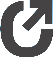 Date of Request:Purpose: 	 Authorization to Purchase 	 Debit & Credit Reconciliation 	 Check RequestPurpose: 	 Authorization to Purchase 	 Debit & Credit Reconciliation 	 Check RequestPurpose: 	 Authorization to Purchase 	 Debit & Credit Reconciliation 	 Check RequestPurpose: 	 Authorization to Purchase 	 Debit & Credit Reconciliation 	 Check RequestMake Check Payable To:Purpose: 	 Authorization to Purchase 	 Debit & Credit Reconciliation 	 Check RequestPurpose: 	 Authorization to Purchase 	 Debit & Credit Reconciliation 	 Check RequestAddress:Purpose: 	 Authorization to Purchase 	 Debit & Credit Reconciliation 	 Check RequestPurpose: 	 Authorization to Purchase 	 Debit & Credit Reconciliation 	 Check RequestAmount of Check: $Purpose: 	 Authorization to Purchase 	 Debit & Credit Reconciliation 	 Check RequestPurpose: 	 Authorization to Purchase 	 Debit & Credit Reconciliation 	 Check RequestDescription of ItemDescription of ItemExpense CategoryCost$$$$$Total:$Check Distribution Method:Distribute Through Office	Phone / E-mail:  	 	 Mail to:	 	 Address:	 	Person Requesting Check:Check Distribution Method:Distribute Through Office	Phone / E-mail:  	 	 Mail to:	 	 Address:	 	Person Requesting Check:Check Distribution Method:Distribute Through Office	Phone / E-mail:  	 	 Mail to:	 	 Address:	 	Person Requesting Check:Check Distribution Method:Distribute Through Office	Phone / E-mail:  	 	 Mail to:	 	 Address:	 	Person Requesting Check:Date Check is Needed:Date Check is Needed:Date Check is Needed:Date Check is Needed: